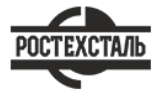 ГОСТ 12815-80Фланцы арматуры, соединительных частей и трубопроводов на Ру от 0,1 до 20,0 МПа (от 1 до 200 кгс/см кв.). Типы. Присоединительные размеры и размеры уплотнительных поверхностейСтатус: действующийВведен в действие: 1983-01-01Подготовлен предприятием ООО «Ростехсталь» - федеральным поставщиком металлопрокатаСайт www.rostechstal.ru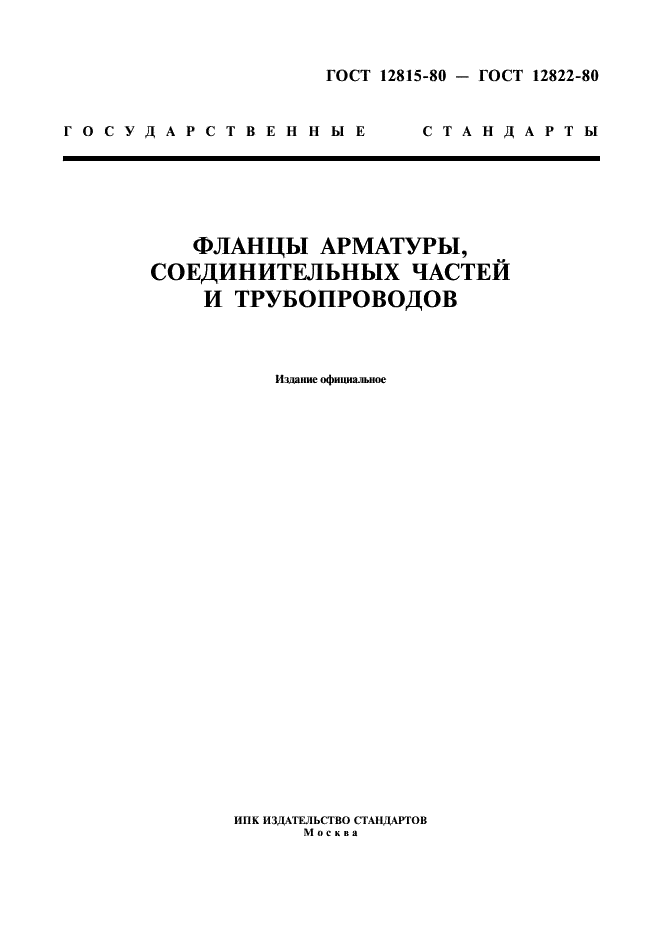 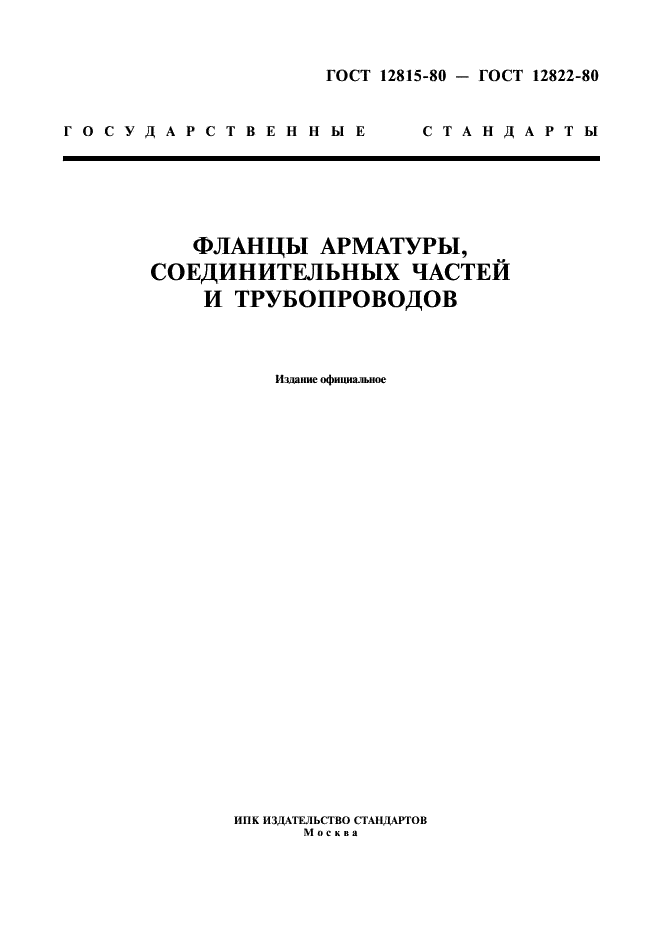 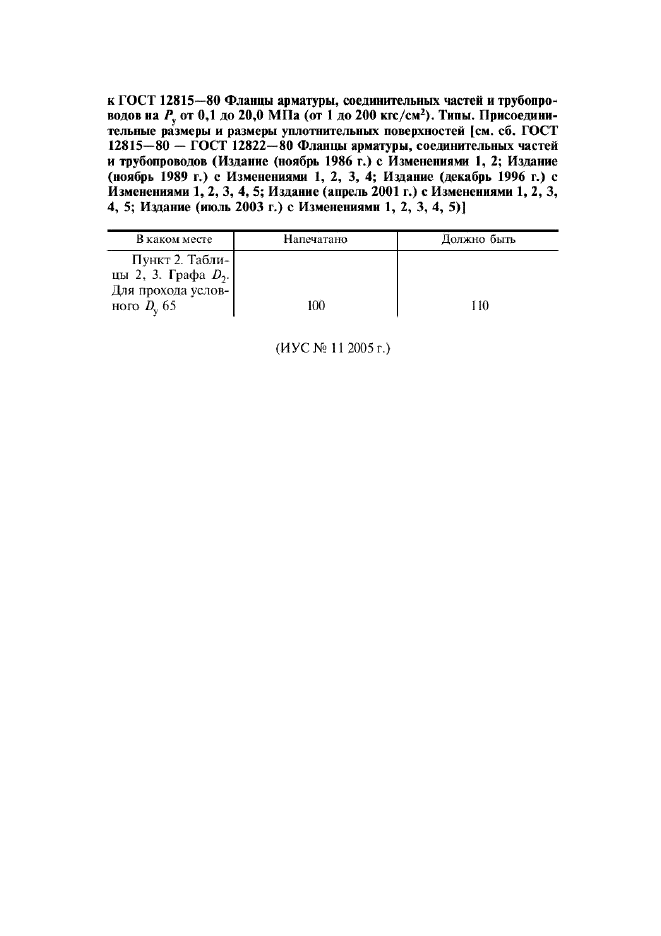 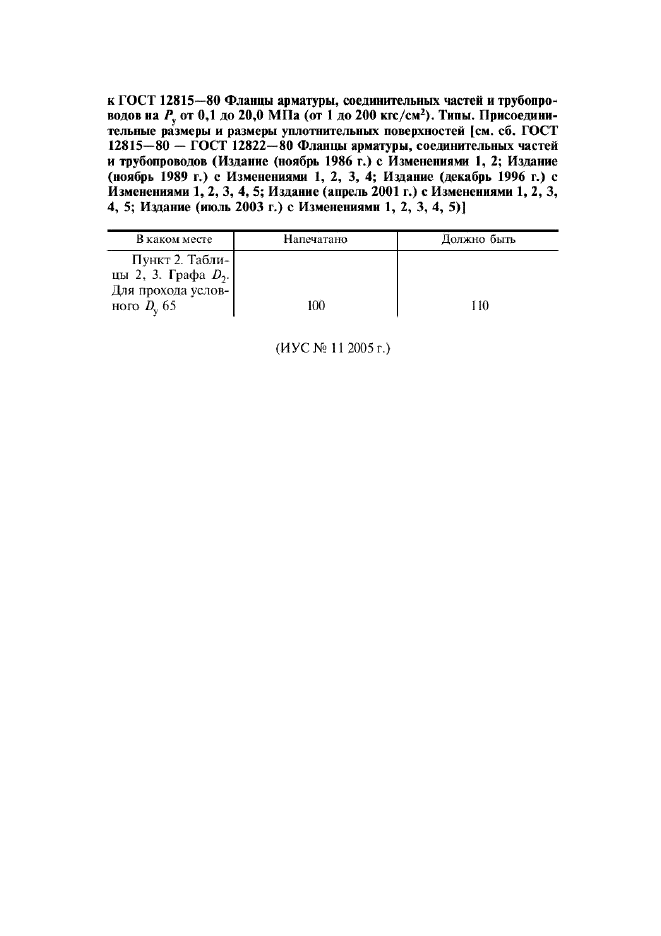 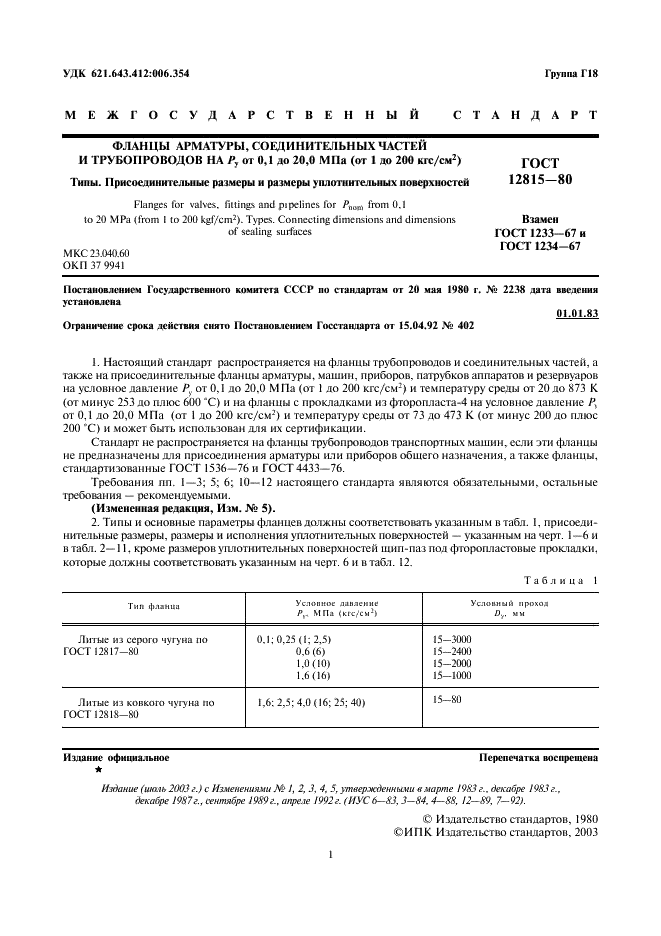 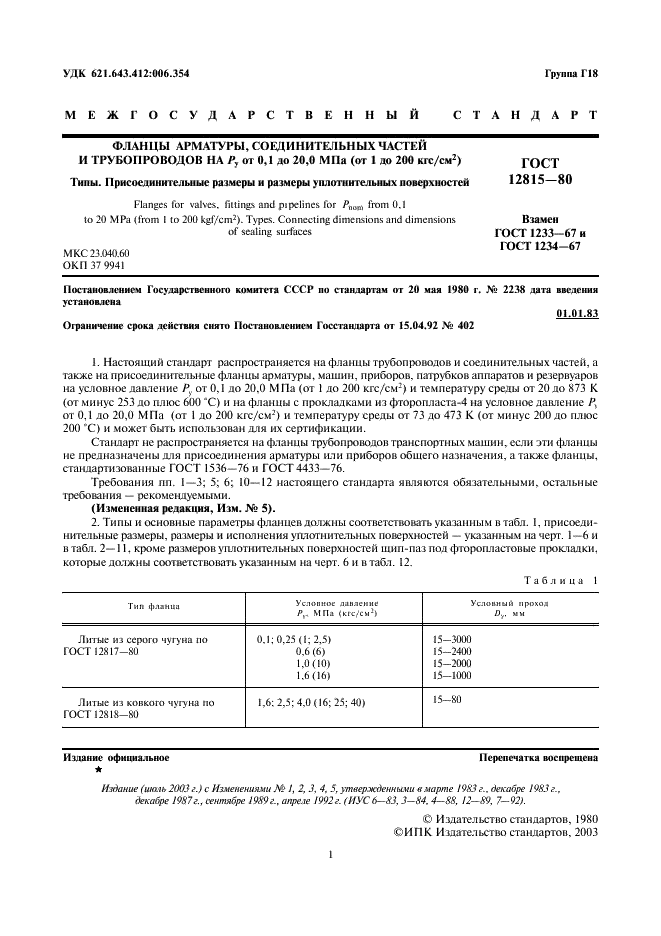 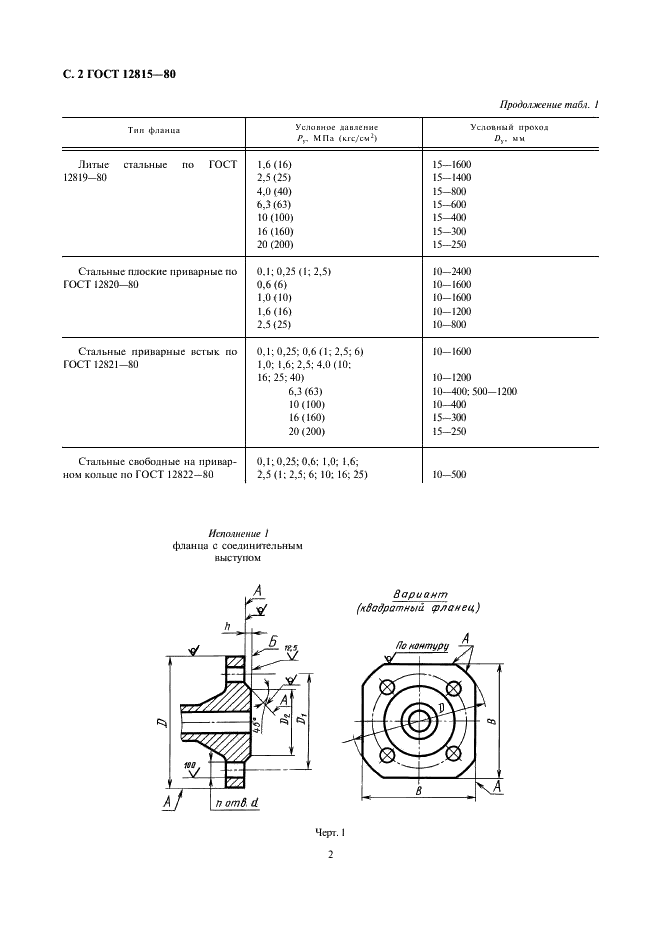 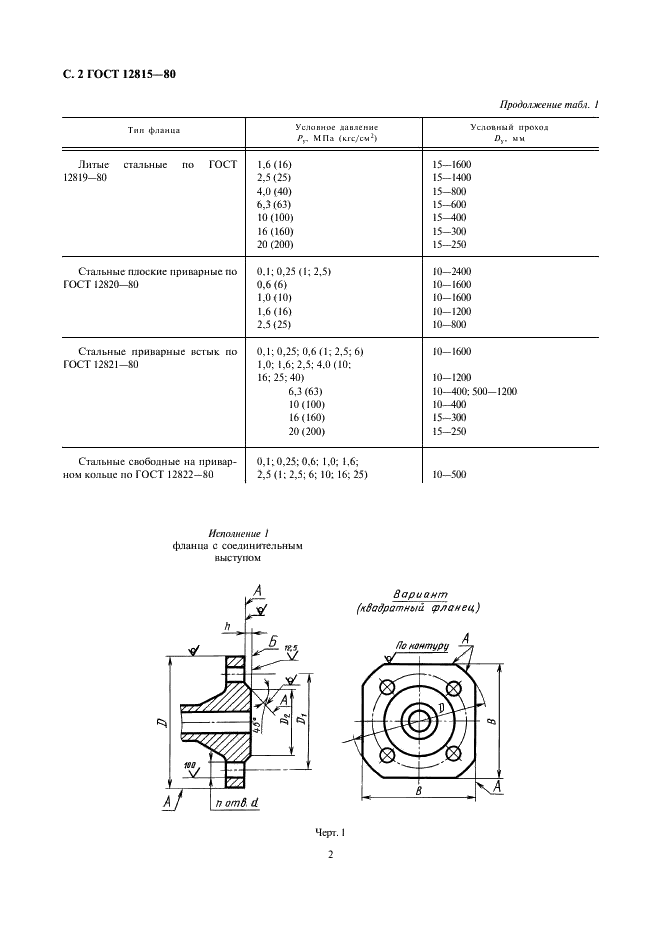 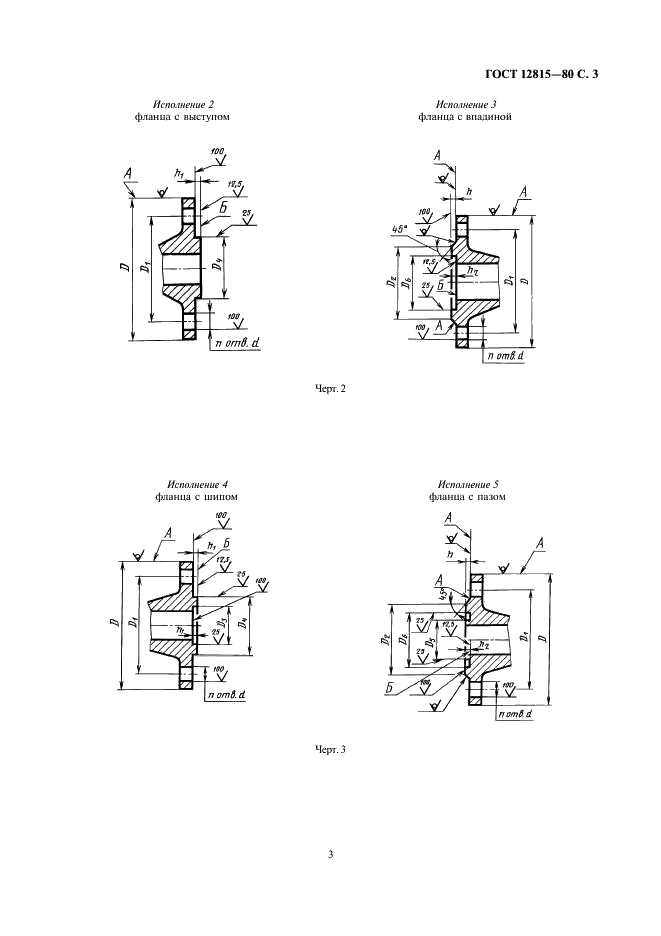 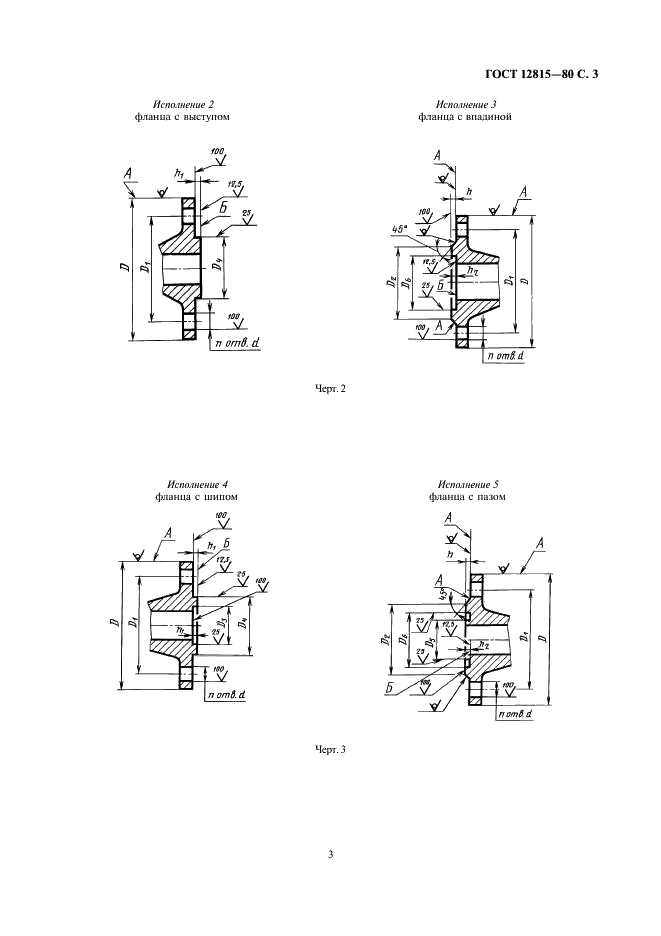 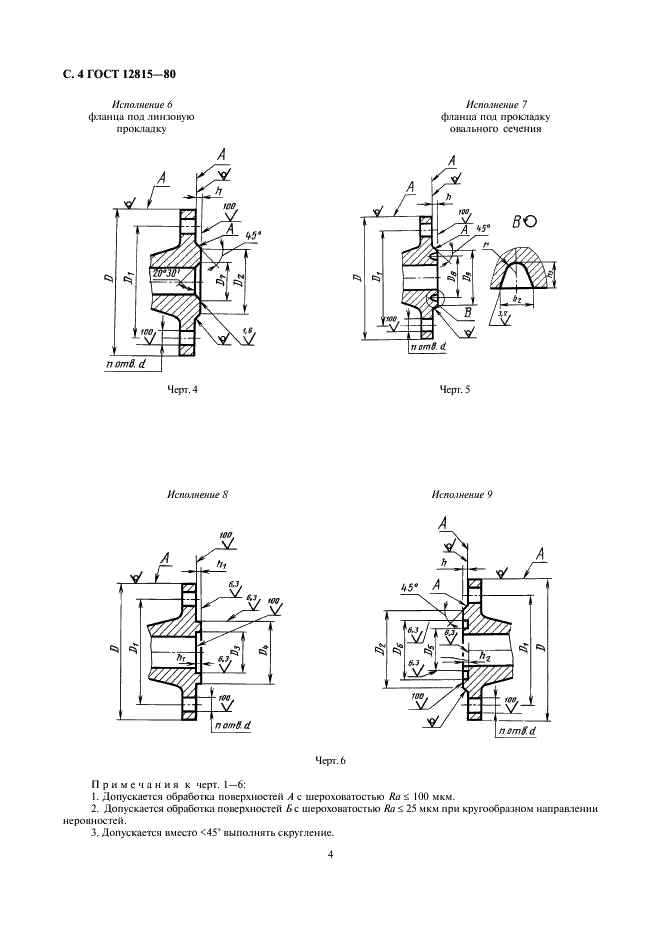 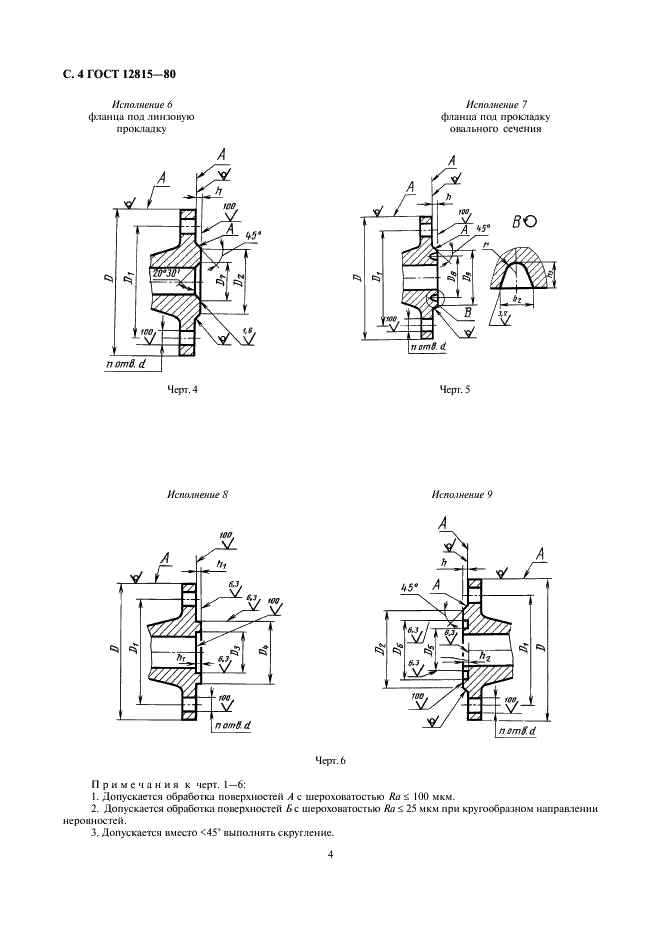 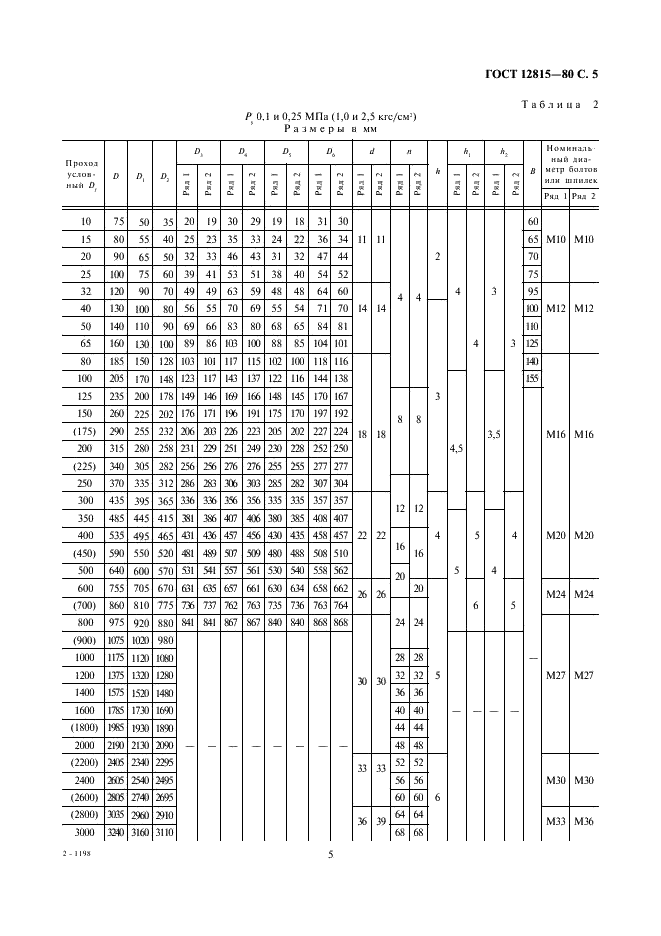 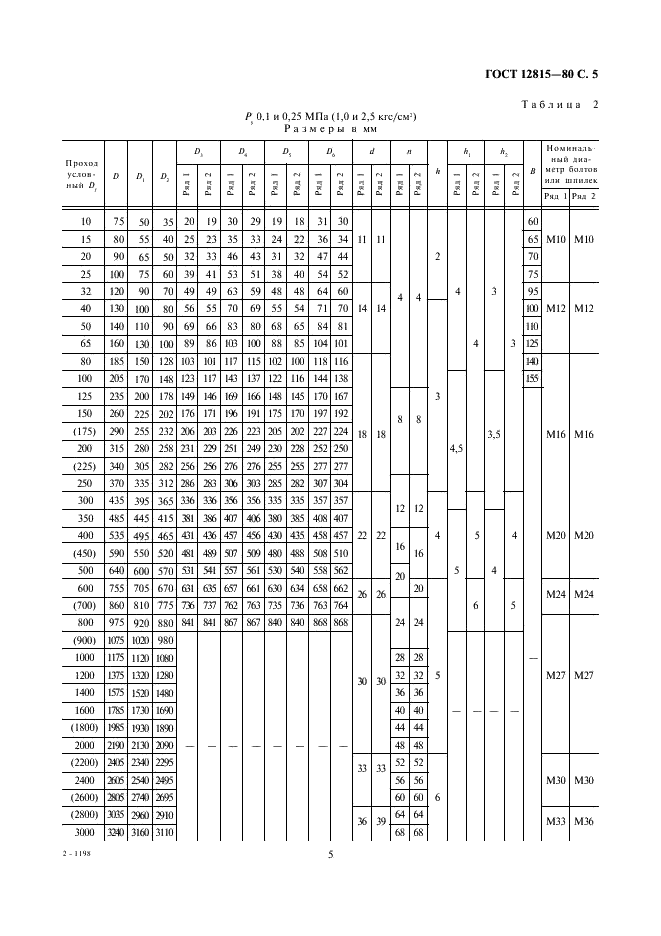 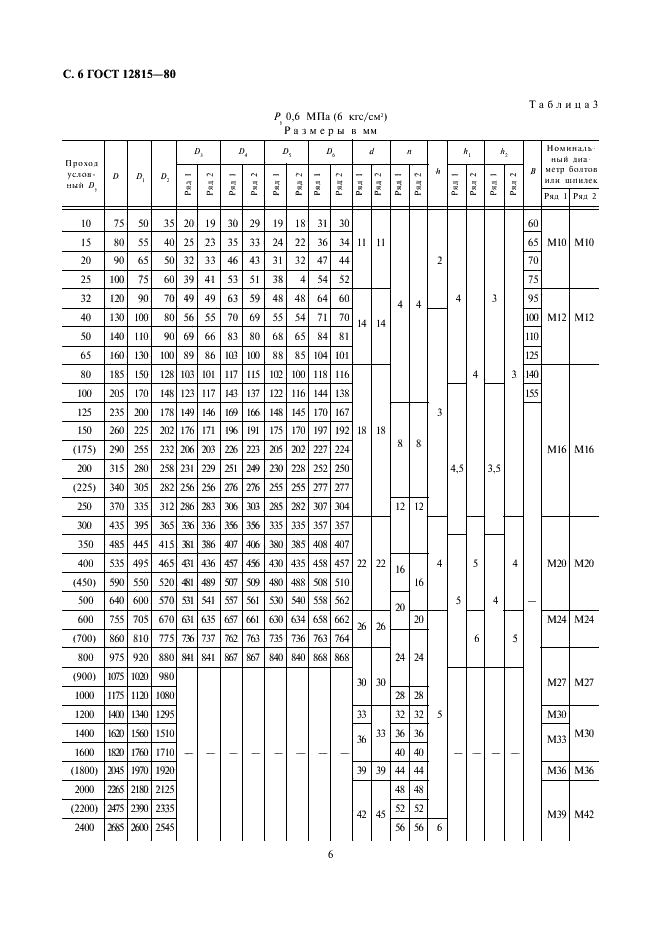 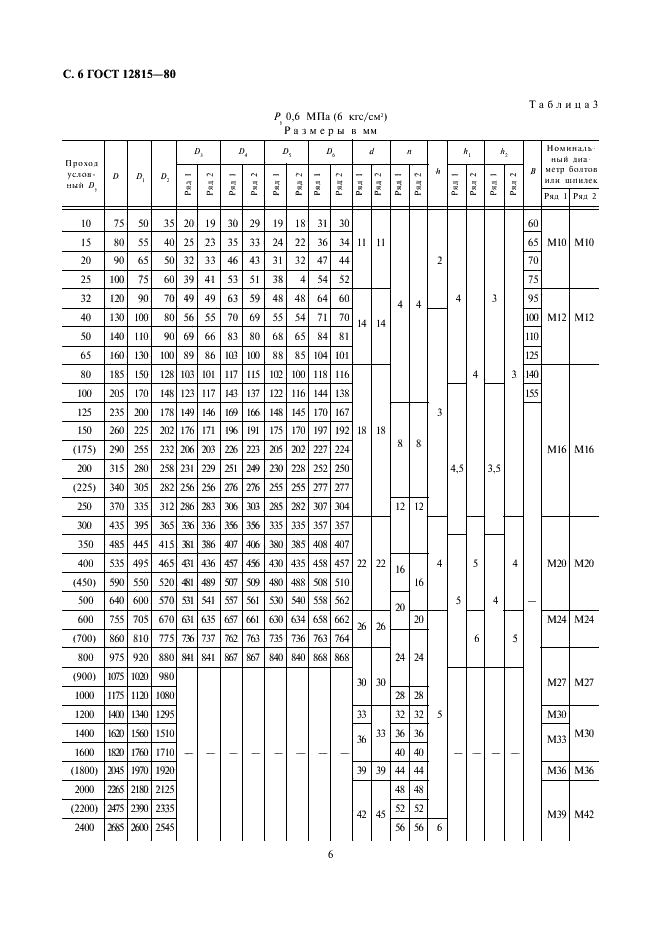 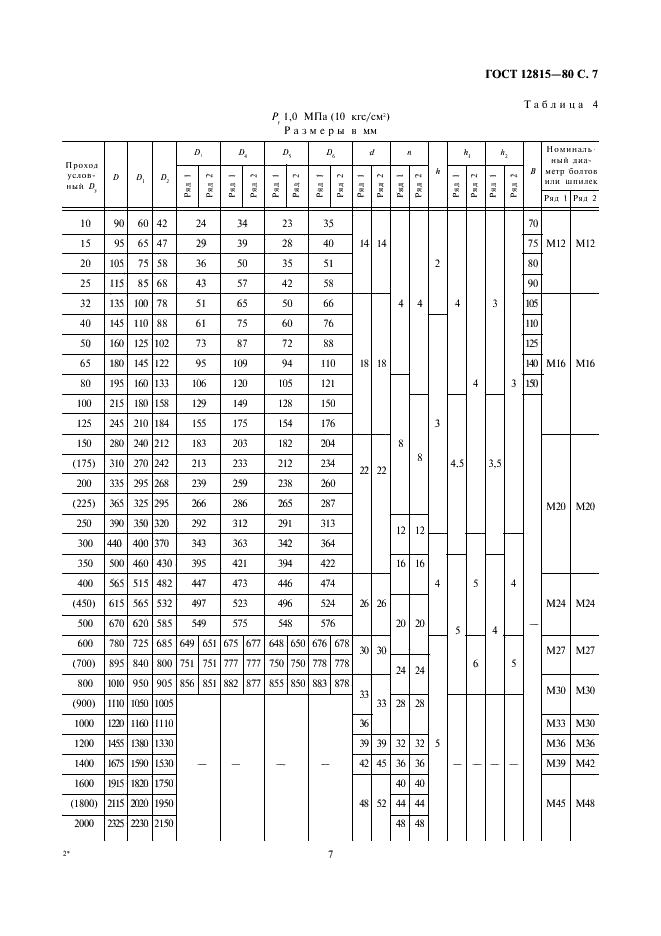 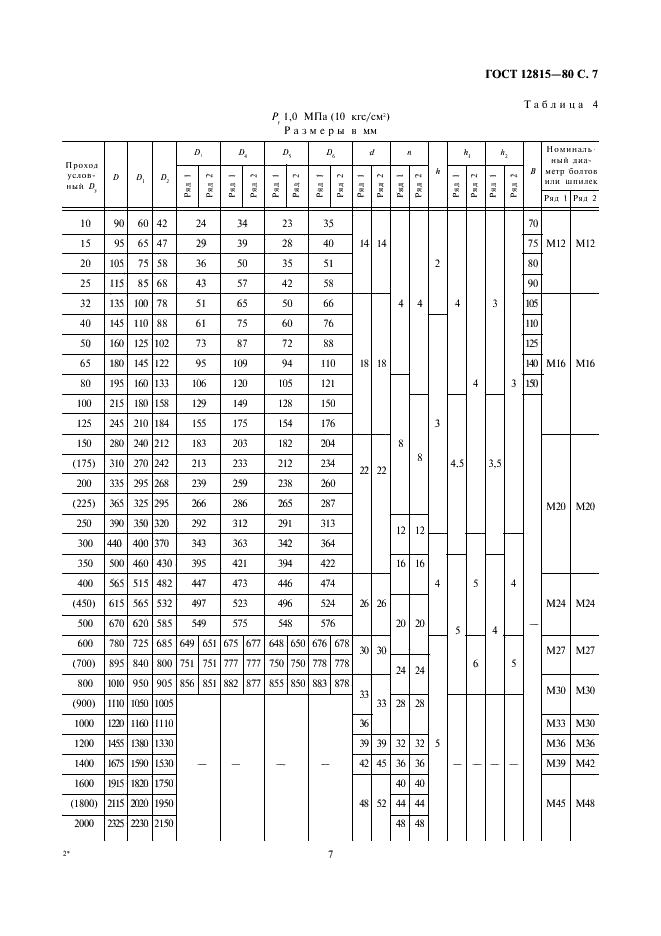 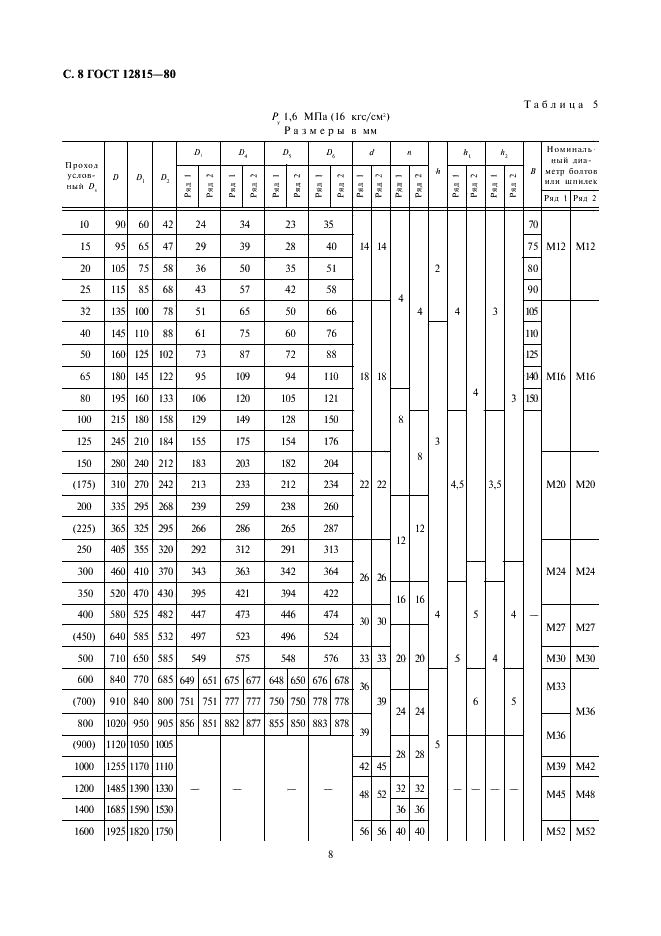 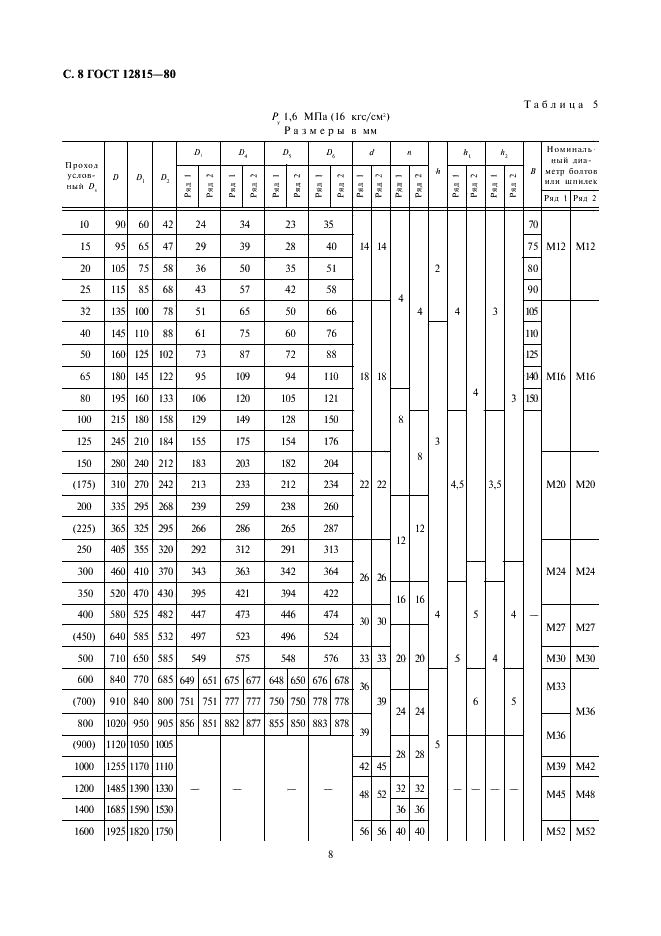 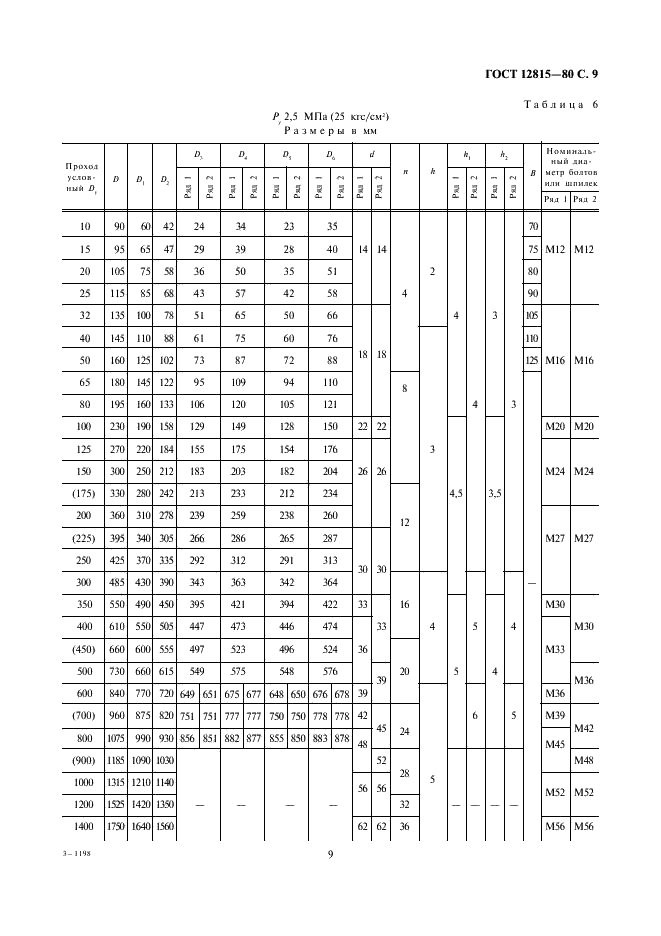 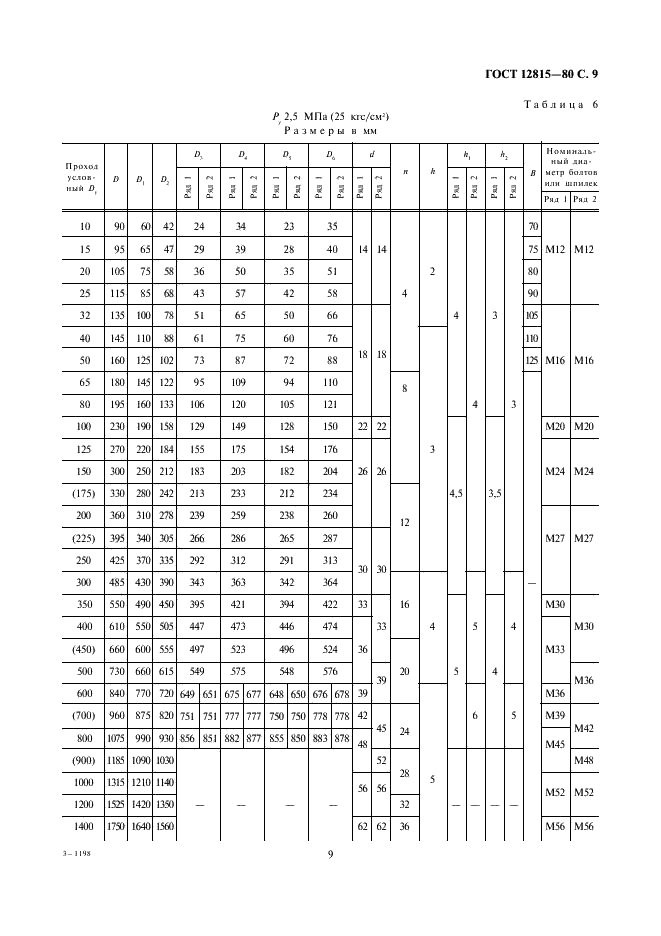 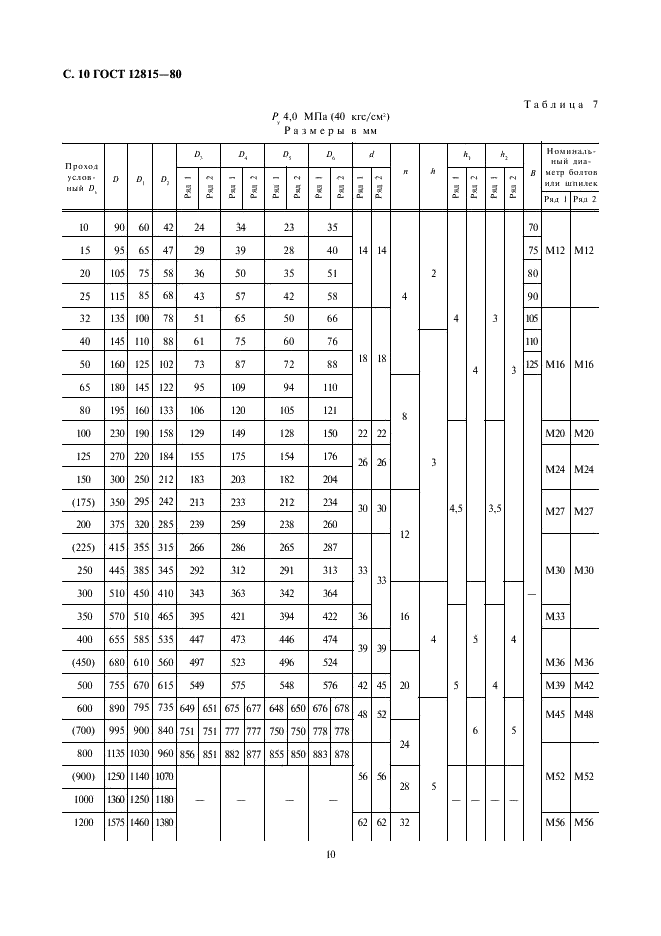 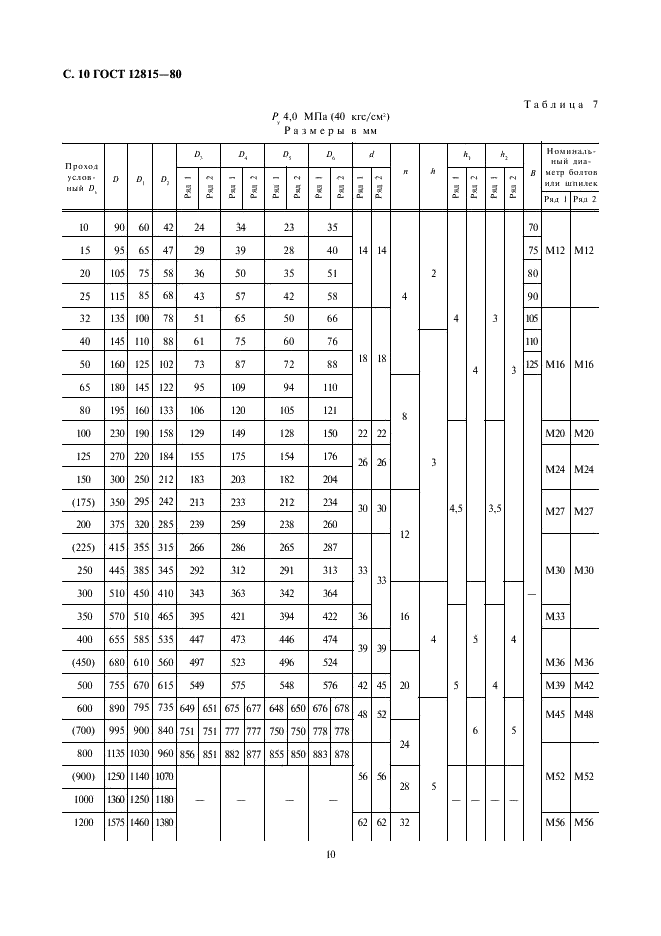 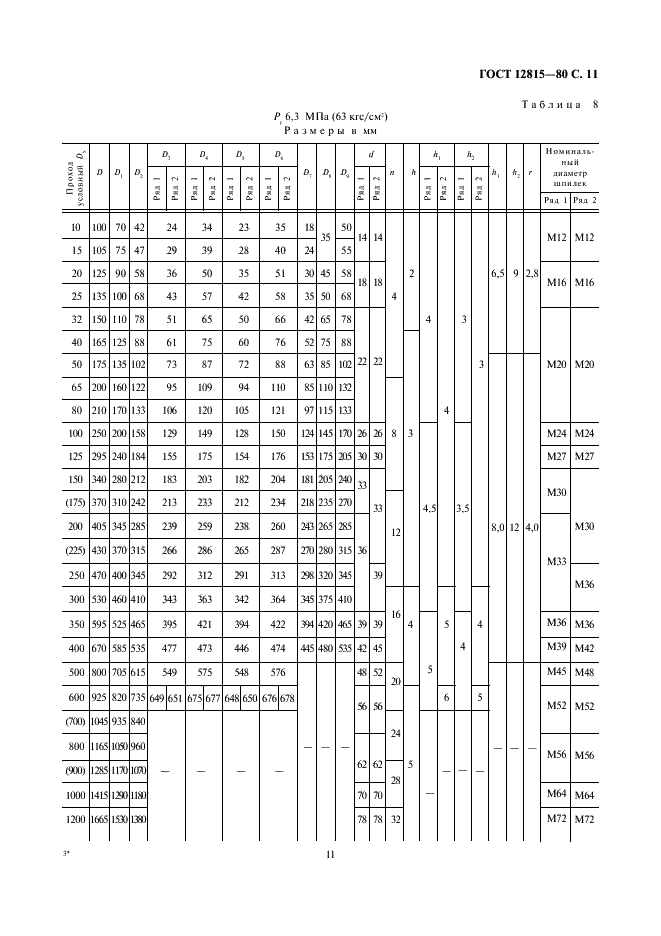 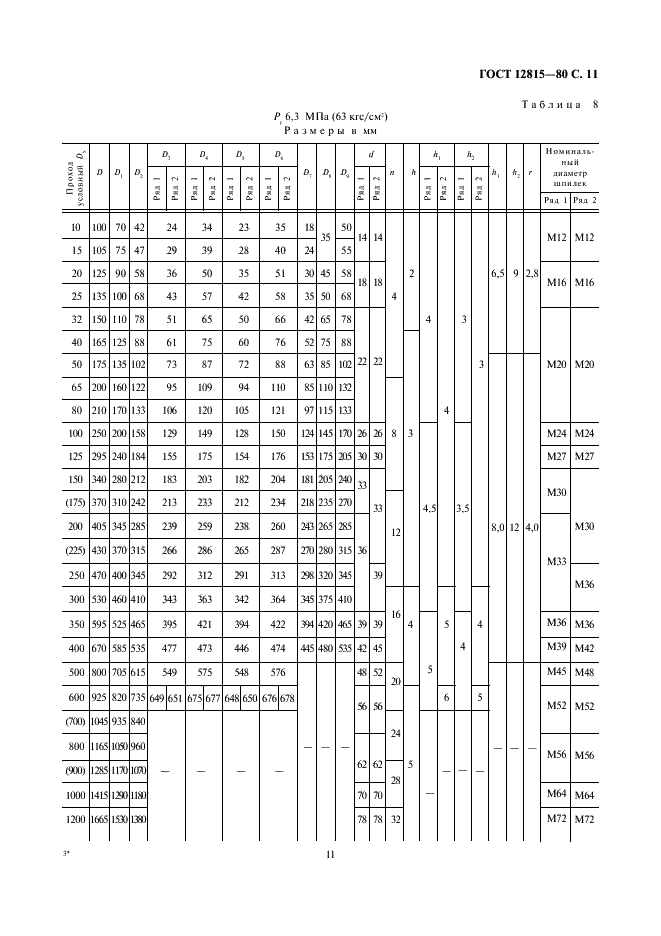 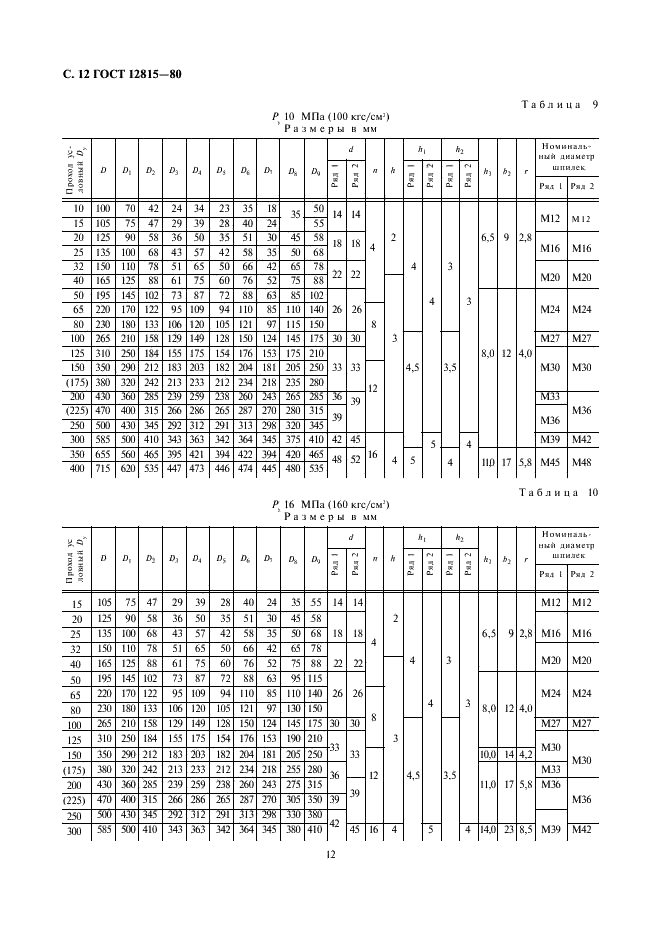 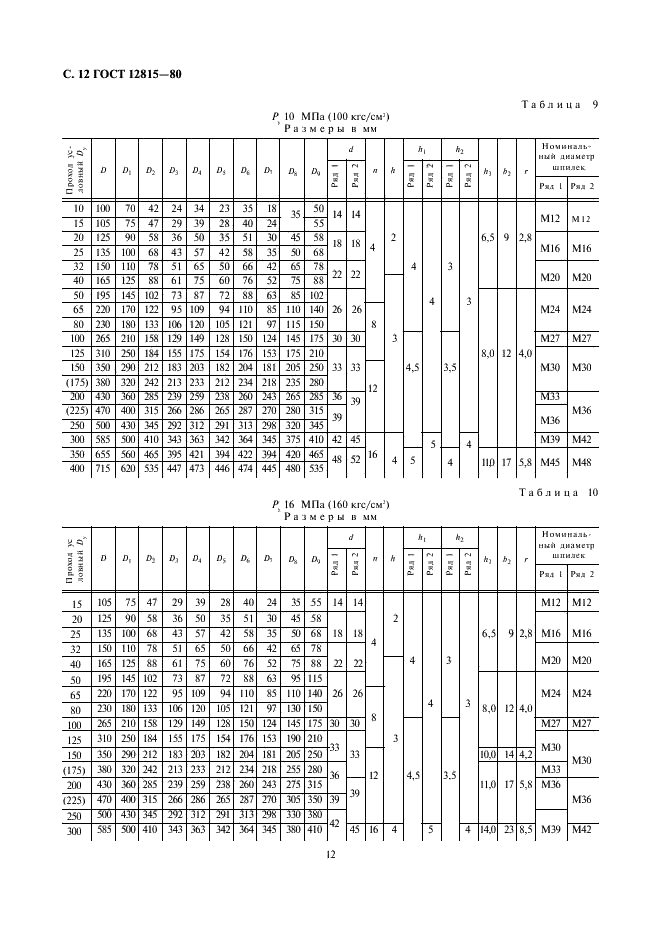 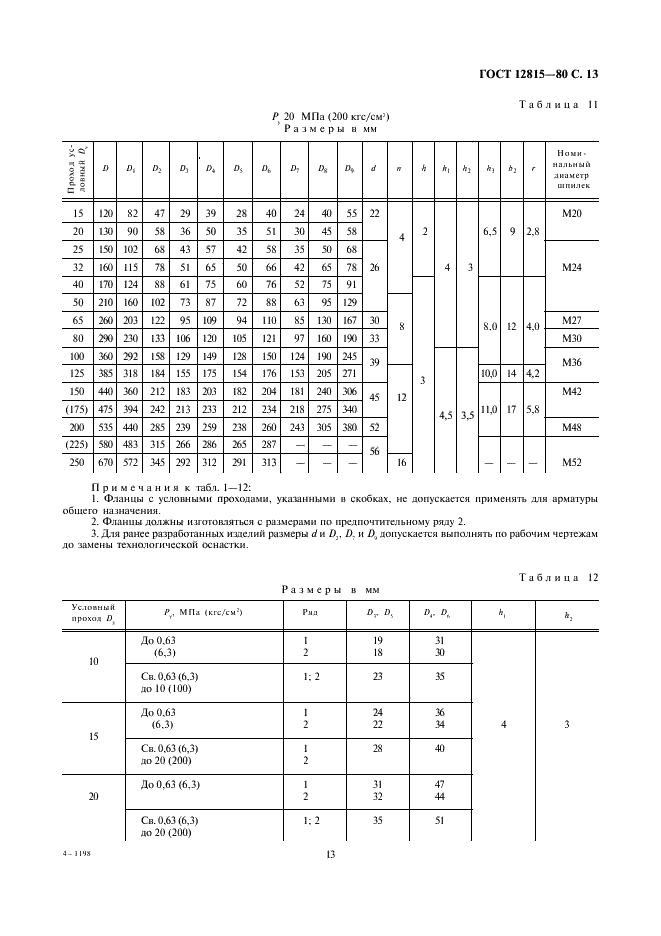 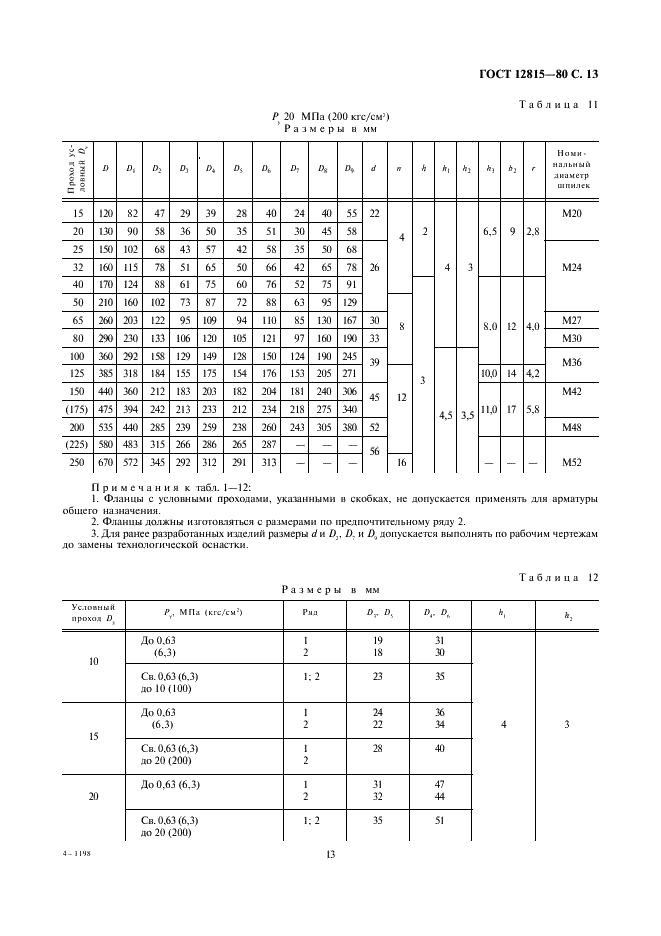 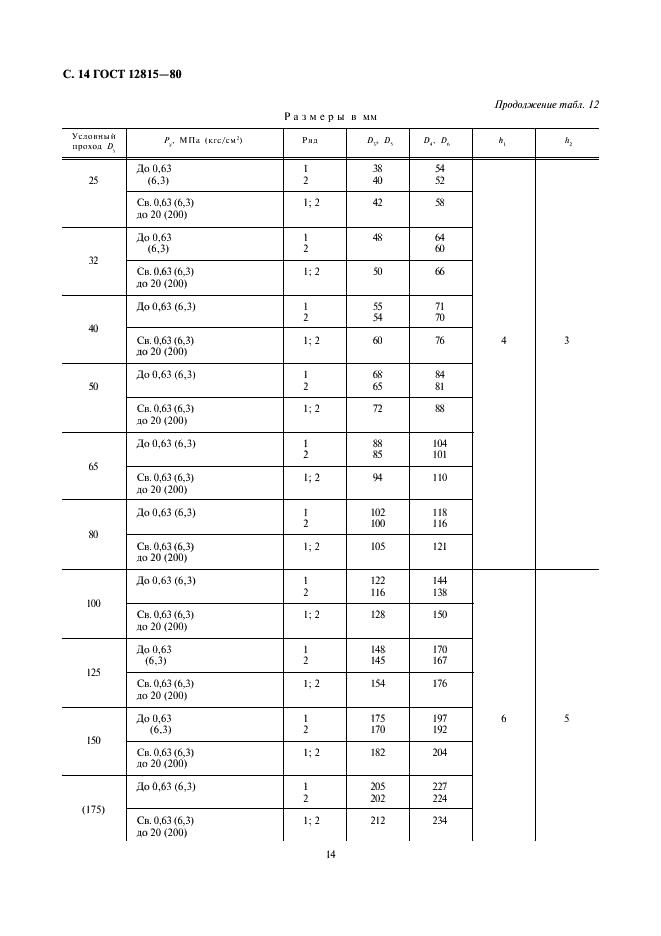 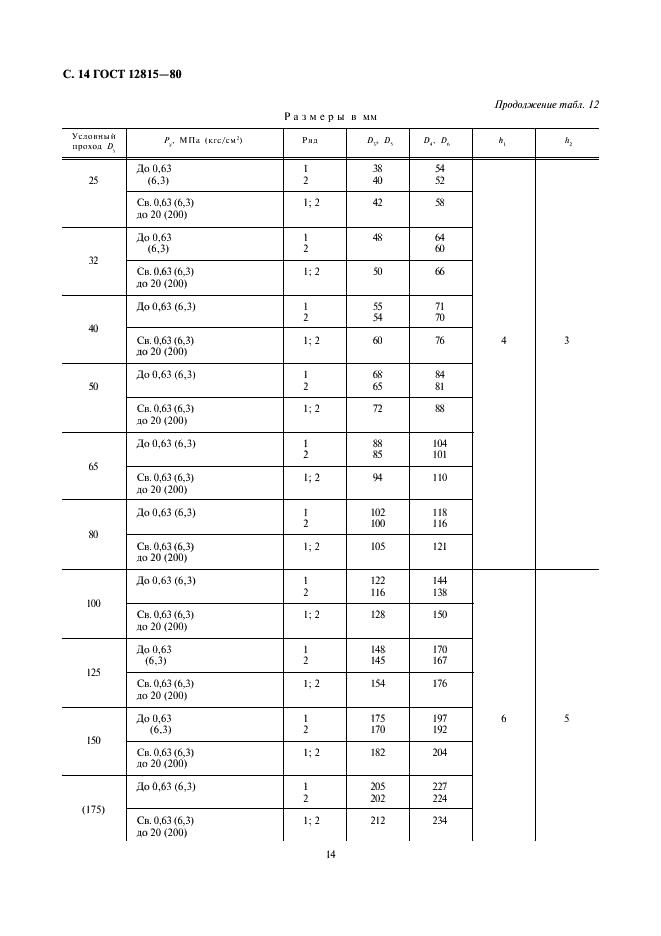 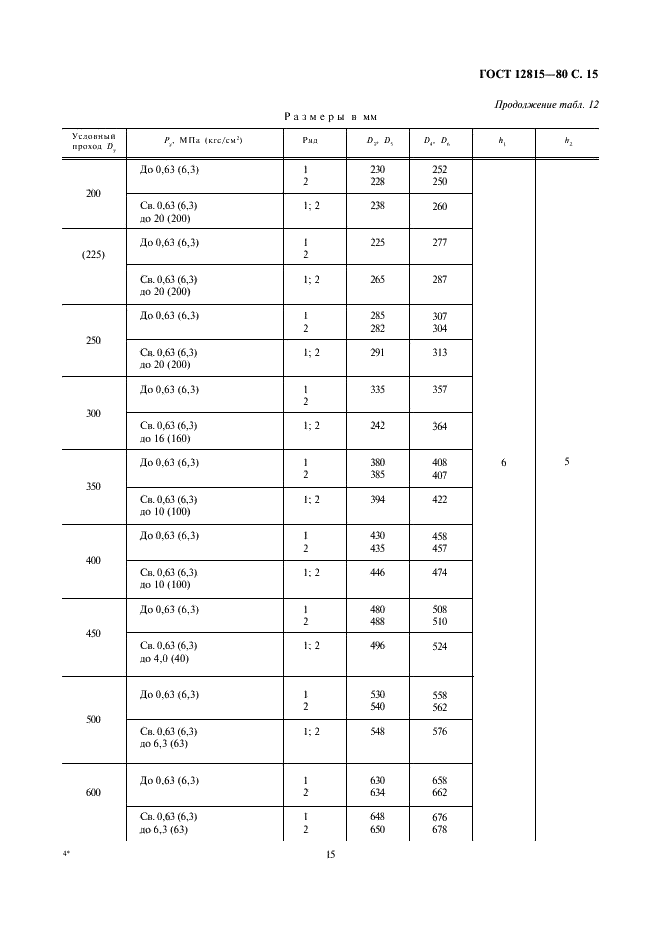 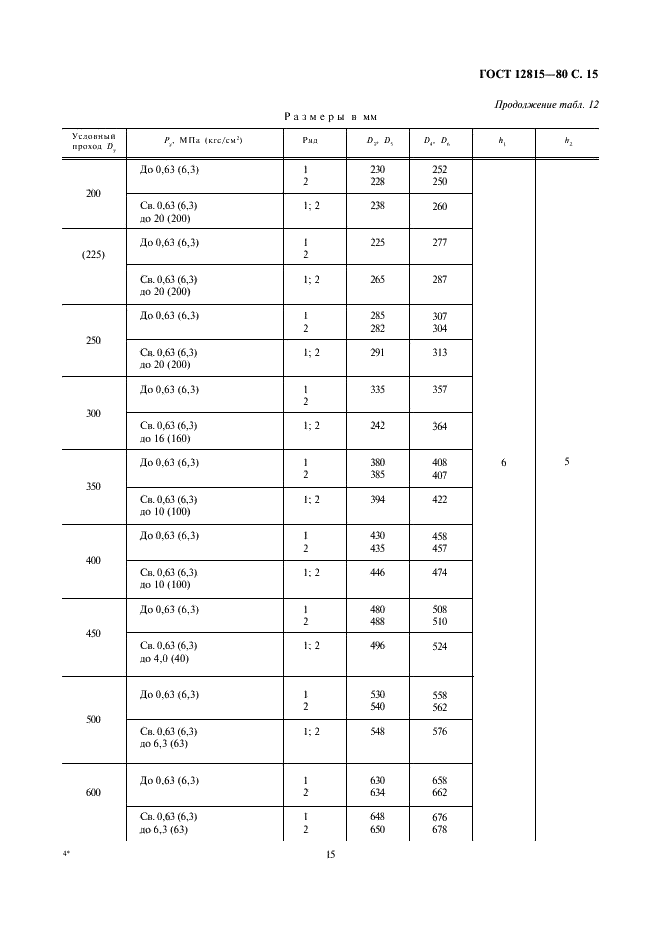 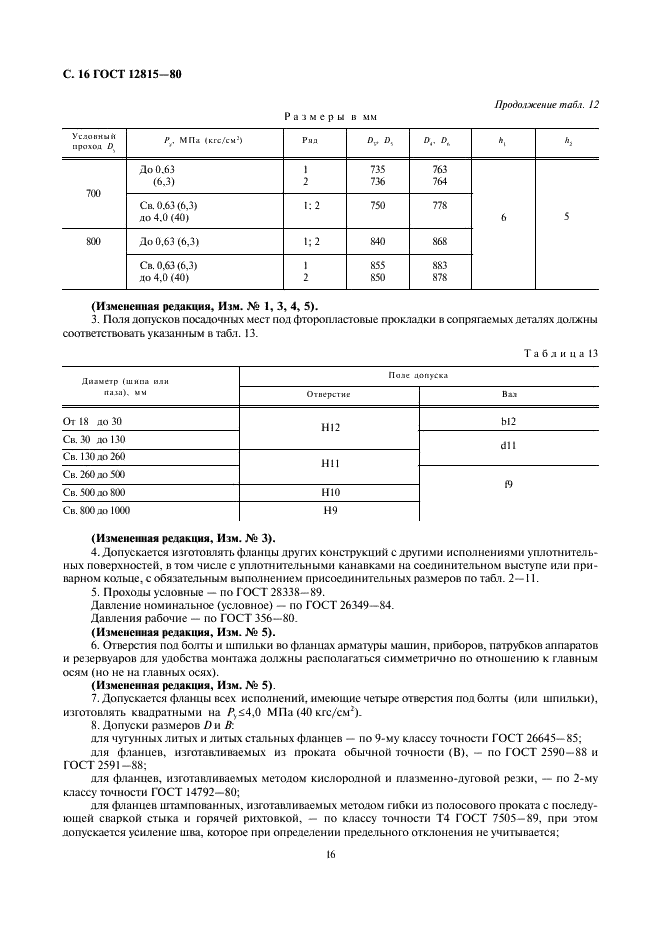 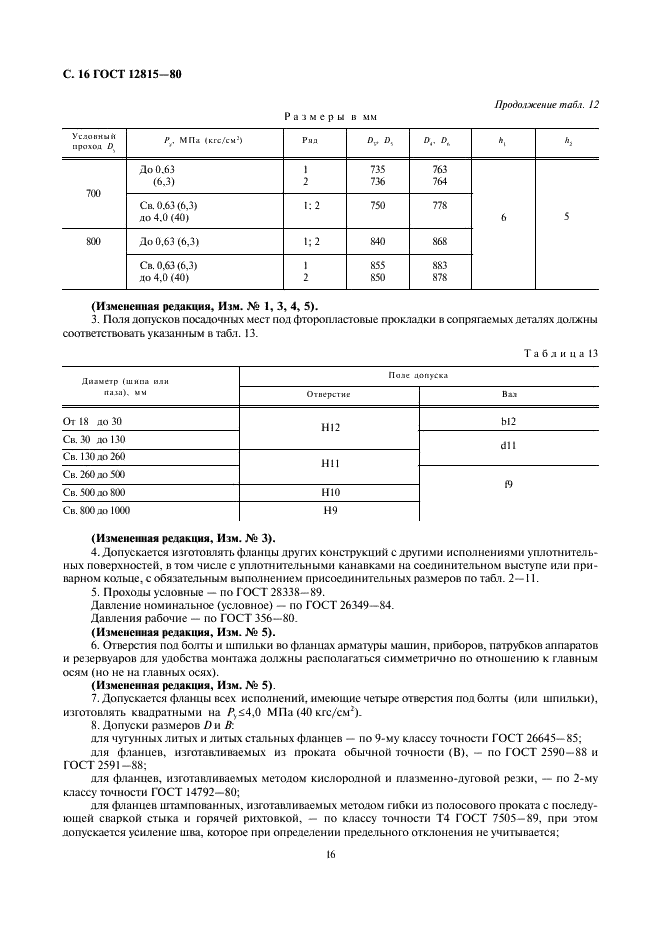 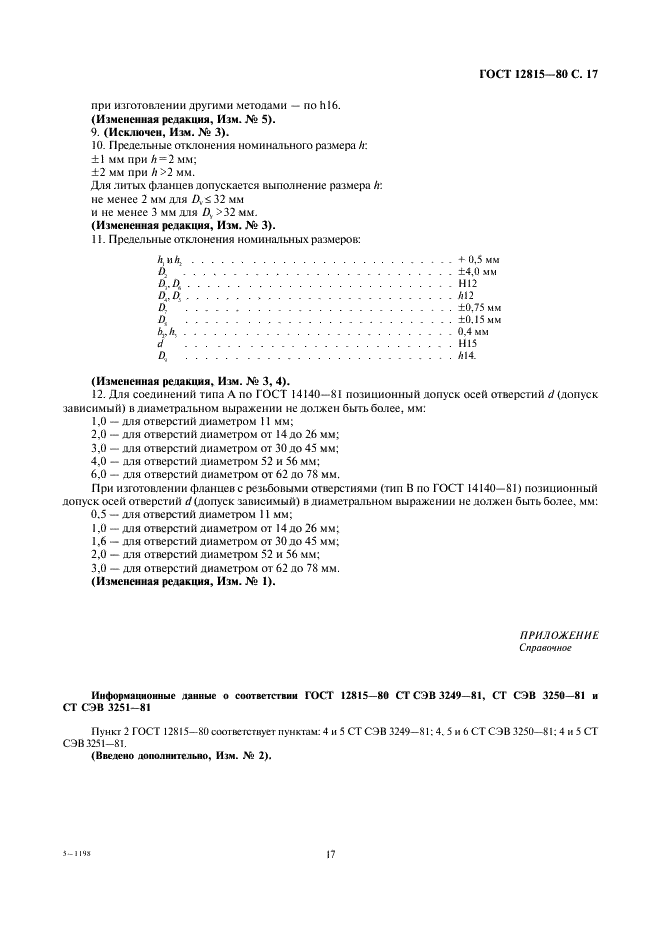 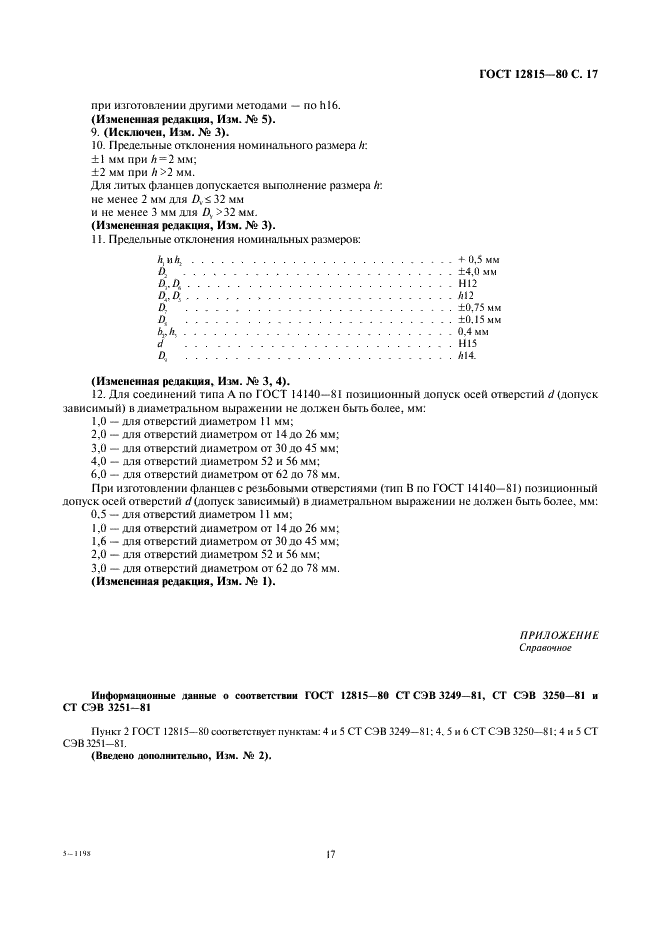 Поправка: Поправка к ГОСТ 12815-80Дата введения: 2005-11-01Актуален с: 2008-01-15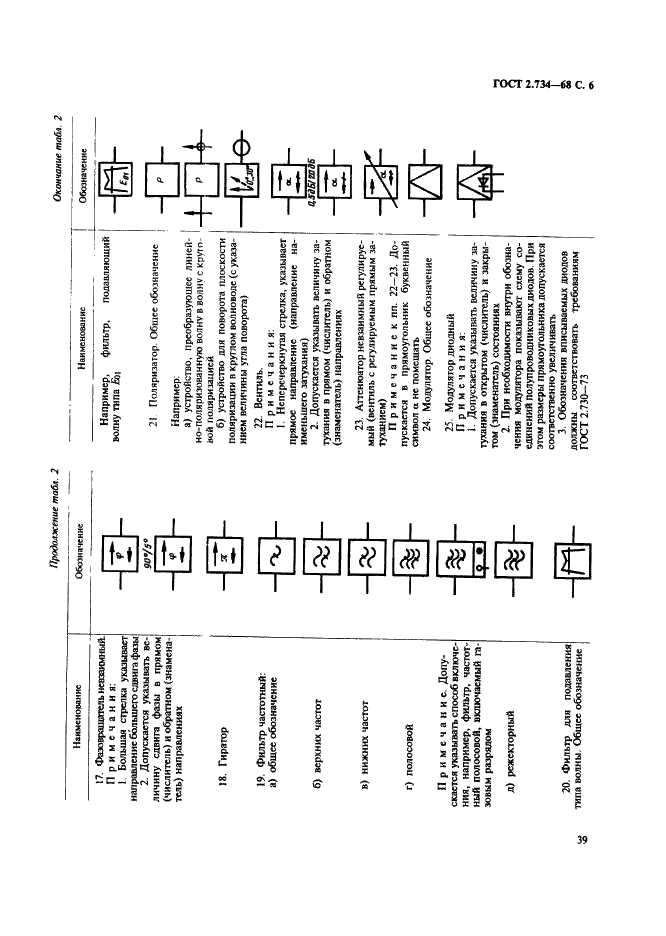 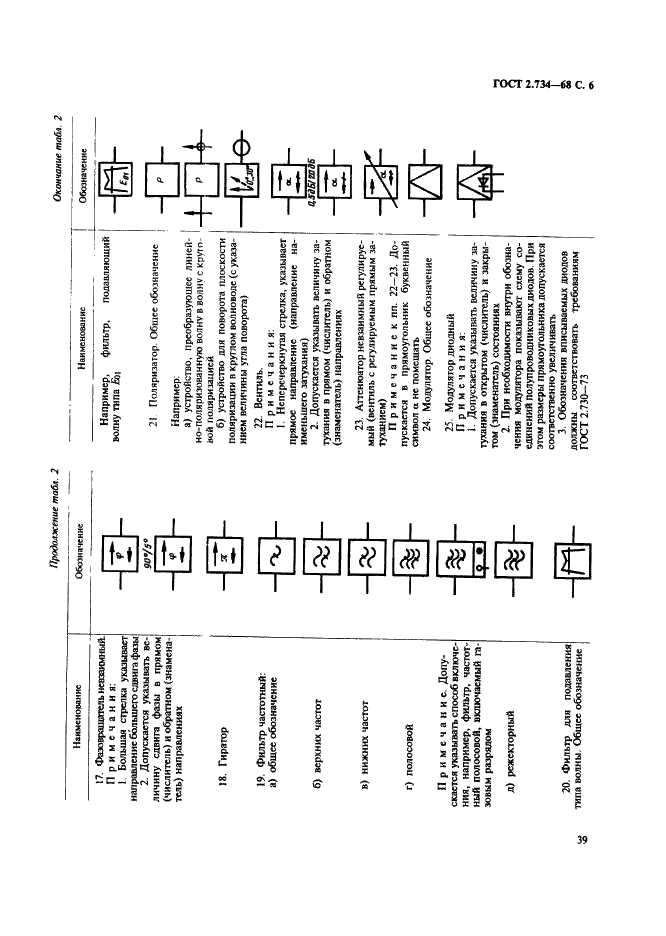 